REFERAT FAU-MØTE 24.10.17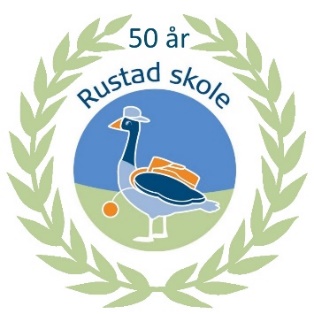 Tilstede: 1A, 1B, 1C, 1D, 2A, 2B, 2C, 3A, 3B, 3C, 4A, 4B, 4C, 5A, 5B, 5C, 6A, 7A, 7BReferent: Dagrun Brox RayamajhiMøteleder: Anu Helena LaaksoSaker:Status garderober 1DUtdanningsbygg kommer på besøk på skolen 30. oktober for å se på saken. Besøket er på dagtid mens barna er på skolen, slik at inntrykket av garderoben blir reelt. FAU følger opp resultat av besøket.Utbygging av Rustad skoleRektor har vært i kontakt med Utdanningsetaten, men ikke fått svar. Kostnader til utbygging er ikke spesifisert i budsjettet til Oslo kommune for neste år, men kan inngå i en samlepost. Spesifisering avventes.FokusfagInternevalueringen av fokusfag har vært positiv, og mer positiv etter endring fra forrige skoleår. Barna får nå 8 kurs over 2 år, istedenfor 8 kurs over 1 år. Ordningen vil bli evaluert årlig, både av lærere og elever.Den nye aktivitetsskolenRustad skole skal ha «den nye aktivitetsskolen» fra neste skoleår. Dette innebærer læringsstøttene aktiviteter og gratis kjernetid for 1. klasse. AKS på Rustad skole har allerede læringsstøttene aktiviteter som en del av tilbudet, og eneste endring blir derfor at neste års førsteklassinger får 12,5 time gratis oppholdstid. Ordningen skal gradvis utvides med ett trinn pr år, slik at alle elever har gratis kjernetid innen 2021.Rektor kommenterer to utfordringer med løsningen. Mellomlegg foreldre må betale for å få full plass blir ikke gradert etter foreldrenes inntekt. Det er usikkert hvordan dette vil slå ut for barn fra lavinntektsfamilier som ønsker full plass på AKS. En annen utfordring er at AKS kan få dårligere råd dersom de ikke blir kompensert for redusert foreldrebetaling.Det kommenteres fra foreldrene at ordningen vil kunne føre til flere barn på AKS (pr i dag går 70 % av elevene i 1. – 4. klasse på AKS). Samtidig skal Bjørnehiet rives. Det er bekymring for at dette kan føre til dårligere AKS-tilbud. Foreldrene bør presse på for gode løsninger for AKS når utbyggingsplanene for skolen skal på høring. Selv om kommunen sier at samlokalisering er foretrukket løsning, har både Nøklevann og Østensjø skole fått egne AKS-lokaler.ÅrsplanerAlle foreldre skal ha fått melding fra portalen om at årsplaner er lagt ut. Rektor oppfordrer foreldre til å ta kontakt med lærerne der det er mangler. Det er lærernes ansvar å legge ut årsplanen.Lengde på friminutt og skoledagenElevrådet har spilt inn at det første friminuttet oppleves for kort. Dette er på 10 minutter. Elevene ønsker 15 minutter. En eventuell løsning kan være å starte skoledagen 5 minutter tidligere, ifølge rektor lar det seg ikke gjøre å utvide skoledagen i motsatt ende. Elevrådet er positiv til å starte 5 minutter tidligere for å få lengre friminutt, men skal ta dette opp i klassene. En eventuell endring kan bli aktuell fra januar.Bokuke og forfatterbesøkRektor informerer om at skolen får besøk av forfatter Anna Fiske, som skal ha et opplegg for tre trinn på skolen. Det blir også neste uke arrangert bokuke for alle trinn, og på AKS. Nasjonale prøver og elevundersøkelse5. trinn holder på med nasjonale prøver. Resultatene brukes av skolen til å se hvor godt skolen treffer på det pedagogiske opplegget. Resultater vil bli presentert for FAU så snart de foreligger, mest sannsynlig på møtet i desember.Elevundersøkelsen skal være gjennomført innen 15. desember. Resultater av dette vil også fremlegges for FAU så snart de foreligger.ElevrådetPå Rustad skole har det vært tradisjon for at elevrådet er fra 4. klasse og oppover. Det kommenteres fra foreldrene at andre skoler har dette også fra lavere trinn. Rektor er åpen for innspill.SkolefotografRektor var ikke helt fornøyd med årets organisering av fotografering. Flere foreldre har gitt tilbakemelding på at bildene var mindre vellykkede. Mange savner også skolekatalog.FAU har vært i kontakt med skolefotografen Smil, som bl.a. gir gratis skolekatalog, i tillegg til at de tilbyr både digitale bilder og ulike bildepakker. Det er ingen innsigelser mot å prøve denne leverandøren neste år.Arbeidsgruppe uteområdeRektor er positiv til innspill angående oppfriskning av uteområdet og område bak skolen. Foreldre oppfordres til å melde seg til gruppen. Dersom ingen ønsker å sitte i arbeidsgruppe, vil saken legges på is.TrafikksikkerhetsgruppeRustad skole er spurt av Bakkehavn barnehage om å delta i en trafikksikkerhetsgruppe med fokus på områdene ved Enebakkveien og Abildsø sykehjem. Saker som gjelder skoleveg har en høyere prioritet enn saker som gjelder barnehage. Lena Bjørge stiller som representant fra Rustad skole.JuletrefestJuletrefesten blir 9. januar. 3. klasseforeldre utfordres til å finne et annet arrangement for trinnet, da det av plassmangel kan bli utfordrende å ha juletrefest for 1. – 3. trinn. Juletrefesten planlegges i utgangspunktet for 1. – 2. trinn.SkoleballDato for skoleball for 6. og 7. trinn er fastsatt til 8. mars.LoppemarkedSkolens korps informerer om at det blir loppemarked på skolen 4. – 5. november. Korpset ønsker flere foreldre som kan bidra til avviklingen av loppemarkedet.Fysisk aktivitet og innetimeDet skal ha vært flere tilfeller av at lærer legger opp innetime i gymtimen, dersom det er regnvær og klassen skulle hatt utegym. Det nevnes også at skoleturer, museumsbesøk og lignende tas av tiden som er satt av til fysisk aktivitet. Flere foreldre spiller inn at de opplever at fysisk aktivitet nedprioriteres av læreren. Saken følges opp av FAU.